AK 260-70Синтетическая HS HB краска с глянцевым блеском для верхних покрытийИнформация о продукцииgb 7/1214 страница 1 / 2Описание продуктаОбласть применения :	Оксидативно отвержденная однослойная краска для толстослойного покрытия с глянцевым блеском с постоянной антикоррозионной защитой для толстослойного покрытия стальных конструкций, отливов, контейнеров, машин, кузовов, стеллажей и т.д., изготовленных из стали, оцинкованной стали и алюминия. Также возможно применение на древесных подложках.  Для внутренней и наружной отделки. Низкое содержание сольвента.Технические характеристики:	Вяжущая основа:                            особ. модифицированные алкидные смолыСодержание сухого вещества:    73 - 79 % вес59 - 63 % объемВязкость распыления:                   тиксотропнаяПлотность (DIN EN ISO 2811):        1,3 - 1,5 кг/лБлеск (DIN EN ISO 2813):                60 - 80 единиц / 60° (глянцевый блеск)Свойства:	- высокая стойкость к УФ-излучению и погодным условиямустойчивость к бензину и дизельному топливу временным воздействиемкратковременные температурные воздействия: 150°Cпостоянные температурные воздействия: 130°Cиспытание на сцепление (DIN EN ISO 2409):Сталь, оцинкованная сталь, цинк и алюминий: Gt 0 (очень хорошо);Расчетный расход:	34,4 - 37,0 м2  / кг (при толщине сухого покрытия 10 мкм)47,3 - 49,1 м2  / кг (при толщине сухого покрытия 10 мкм)Условия хранения:	В плотно закрытой заводской таре срок хранения - не менее 3 лет.Летучие органические 
соединения:	По нормам ЕС, предельное значение для продукции категории A/i): 500 г/л(кат. B/d): 420 г/лЭтот продукт содержит не более 420 г/л ЛОС [3,5 фунта/галлон]НанесениеРабочие условия:	От + 10 °C, не более 80 % относительной влажности воздуха.Подготовка поверхности:	Сталь: очистить и, по необходимости, зашлифовать (убрать следы ржавчины, окалины, оксидов) и обезжирить, используя Mipa Silikon-entferner (растворитель силикона). 
Цинк: очистить, используя аммиачно-щелочную смачивающую добавку (Mipa Zinkreiniger).Алюминий: очистить, зашлифовать и обезжирить, используя растворитель силикона Mipa Silikonentferner.Древесина: влажность древесины не более 15%; очистить, зашлифоватьНанесение :	Давление [бар]	Размер 		форсунки [мм] 	Операции распыленияРазбавлениеРаспылитель / Воздушный 	3 - 5	1,7 - 2,5	2 - 3	10 - 15 %Нанесение кистью, валиком	-	-	-	0 - 5 %Безвоздушный 	120 - 150	0,4 - 0,5(65-95°)1	0 - 5 %Этот лист технических данных представлен исключительно для ознакомления! По нашей информации, имеющейся на момент публикации, приведенные данные соответствуют действующим стандартам и основаны на многолетнем опыте производства данной продукции. Тем не менее, представленная информация не является юридически обязывающей и не подразумевает каких-либо гарантий. При работе с продукцией следует соблюдать рекомендации, содержащиеся в соответствующих паспортах безопасности материалов, и указания на этикетке продукции. Компания оставляет за собой право в любое время добавлять, удалять или изменять информацию без предварительного уведомления.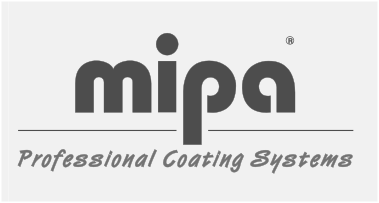 AK 260-70Синтетическая HS HB краска с глянцевым блеском для верхних покрытийИнформация о продукцииgb 7/1214 страница 2 / 2Высыхание	Устойчива к пыли		Безопасное прикосновение 
	Температура объекта 20 °C	25 - 30 мин.	   3 - 4 чПолное отверждение через 8 - 10 дней (при 20 °C).Разбавление :	Для распыления: Mipa 2K-VerdünnungВарианты применения :	Сталь:Верхний слой:	AK 260-70 толщина покрытия: 80 - 100 мкм)Грунтовое покрытие AK  105-20  (толщина покрытия:	60 - 80 мкм) применяется  где преобладает суровая агрессивная среда.Оцинкованная сталь, алюминий:Верхний слой: AK 260-70 толщина покрытия: 80 - 100 мкм)Грунтовое покрытие EP 100-20  (толщина покрытия:  30 - 40 мкм) применяется  где преобладает суровая агрессивная среда.Дерево (для наружной отделки) Пропитка: Mipaxyl SpezialПервый слой:	Mipa KH-Malervorlack (толщина покрытия:  40 - 50 мкм) Верхний слой:	AK 260-70 толщина покрытия: 50 - 60 мкм)Дерево (для внутренней отделки)Первый слой:	Mipa KH-Malervorlack (толщина покрытия:  40 - 50 мкм) Верхний слой:	AK 260-70 толщина покрытия: 50 - 60 мкм)Особые условияТолько для профессионального применения. Некоторые красители могут содержать свинец, поэтому не используйте их для покраски детских игрушек или при контакте с пищевыми продуктами. Необходимо придерживаться рекомендуемой толщины покрытия, чтобы не увеличить время высыхания. Нанесение толстослойного покрытия может значительно продлить время высыхания. Более того, есть возможность смешивать флуоресцентные краски MIPA Neon-Farbtöne, которые предназначены для однослойного нанесения.  В этом случае обратитесь к Информации о продукции “Mipa Neon-Farbtöne PMI- Einschichtlacke”. Рекомендуем проверить соответствие выбранного цвета на каком-либо образце до начала покраски.Удаление с инструментовИнструменты очищать сразу же после нанесения краски. Для этого использовать Nitroverdünnung.Этот лист технических данных представлен исключительно для ознакомления! По нашей информации, имеющейся на момент публикации, приведенные данные соответствуют действующим стандартам и основаны на многолетнем опыте производства данной продукции. Тем не менее, представленная информация не является юридически обязывающей и не подразумевает каких-либо гарантий. При работе с продукцией следует соблюдать рекомендации, содержащиеся в соответствующих паспортах безопасности материалов, и указания на этикетке продукции. Компания оставляет за собой право в любое время добавлять, удалять или изменять информацию без предварительного уведомления.